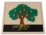 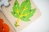 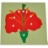 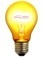 Flotte/coule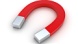 IlyesJâzilaLinaMailyNaëlGrâceKaïssLiyannaLouNahymSavannahAbdoulAbderrahmaneElénaEnzoJadisJulienMariamNamaNatha